POSITION
Sexuality and Gender Equity (SAGE) Trainer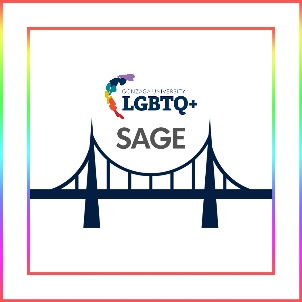 Lincoln LGBTQ+ Resource Center
TIME COMMITMENT Approximately 6 hours per month (including prep, presentation, assessment, and meetings)Mandatory day-long training to facilitate SAGE Levels I and IIIPROGRAM OUTCOMESIncrease LGBTQ+ cultural fluency at Gonzaga University.Cultivate an affirming campus environment for LGBTQ+ folks.Provide opportunities to ask questions regarding LGBTQ+ information.Construct a visible network of allies and community members across campus.In addition, we have set the following specific outcomes for trainers:Explore topics of sexual orientation, gender identity, and gender expression.Engage with issues related to social justice and identity development.Practice the skill of facilitating LGBTQ+ trainings.SUPERVISION GIVEN/RECEIVED
Reports directly to the Program Manager for LGBTQ+ Education & Support in the Lincoln LGBTQ+ Resource Center and works closely with other faculty and staffMINIMUM QUALIFICATIONSSupervisory approvalMust have completed both SAGE I & II before becoming trainersUnderstanding of the goals of the program and the expectations of the positionStaff, faculty, or graduate student statusAbility to continue throughout the entire academic yearCommitment to supporting the mission of the Diversity, Inclusion, Community, & Equity (DICE) Department and Lincoln LGBTQ+ Resource Center, and the ability to serve as an ambassador for the centers and their programsAbility to manage time in order to meet program and trainer commitmentsFamiliarity with concepts of power, privilege, and LGBTQ+ identitiesComfort with identity-based conversationEXPECTATIONS AND REQUIREMENTS Attend (1) full-day training workshop.Participate in (4) one-on-one meetings with the Program Manager to be scheduled based on mutual availability.Review resource materials and attend ongoing trainings as requested and available.Maintain email contact with Program Manager, including reporting all issues and concerns in a timely manner.Maintain privacy regarding any personal or sensitive information shared with you in your role by students, other program staff, and program coordinators.